न्यायँ राज्यले दिने उपहार हैन, नागरिकको अधिकार हो ।निर्मला धितालअध्यक्ष :- अपाङ्गता भएका महिलाहरुको महासंघ नेपाल ।“कोहि पनि पछाडी नपरूनू” (Leave no one behind) भन्ने दिगो विकासको मूलमन्त्र अंगिकार गर्दै अपाङ्गता भएका व्यक्तिहरुलाई पनि अरु नागरिक सरह समान आधारमा विकासको मुल प्रवाहमा समावेश गर्दै अगाडी बढाउन राज्यले आफ्नो नीति तथा कार्यक्रमहरू मार्फत सम्बोधन गर्दै सबैको लागि समावेशी र समतामुलक समाजको निर्माण गर्न पर्ने आजको आवस्यकता हो । समग्र महिला भित्रको विविधता अन्तर्गत अपाङ्गता भएका महिला र अपाङ्गता भित्रको विविधतालाई मध्यनजर गर्ने हो भने बौद्धिक, बहिरा-दृस्टीबिहिन, बहु-अपाङ्गता, अटिजम, सेरेब्रल पल्सी, मस्कुलर डीस्ट्रोफी र मेरुदण्ड पक्षघात (स्पाइलन कर्ड इन्जरी) भएका व्यक्ति, मानसिक र इन्द्रिय सम्बन्धि कमजोरीको कारण अत्ति र पूर्ण असक्त अवस्थामा रहेर जीवन व्यतित गरिरहनुभएका व्यक्तिहरुको समस्याहरु झनै बिकाराल र कहालीलाग्दो अवस्थामा छन् । हामी लैगिक हिंसा बिरुद्दको दिवस मनाउछौँ तर अपाङ्गता भएका बालिका, किसोरी र महिला माथि हुने ज्यादती, यौनजन्य हिंसा, विभेद, अन्याय, शोषण र अपहेलनाको बारेमा कसैको पनि ध्यान जान सकेको छैन । अन्यको तुलनामा अपाङ्गता भएका महिलाहरु ३ गुणा बढी हिंसाको मारमा परेको अवस्था छ र उनीहरुबाट सजिलै फाइदा उठाउन सक्छु भन्ने मानासिकाता पीडकमा आउनु, उनीहरुले हिंसाको प्रतिकार गर्न सक्दैनन्, प्रमाण जुटाउन सक्दैनन् भन्ने गलत मानसिकता राखी उनीहरु माथि बढी हिंसा हुने गरेको कुरा राष्ट्रिय अपाङ्ग महासंघ नेपालले सन् २०१९ मा गरेको अध्ययन प्रतिवेदनले पुष्टि गदर्छ । जस अनुसार ६७% अपाङ्गता भएका महिला यौन हिंसाबाट प्रभावित हुने गरेका छन् । त्यसमध्ये १६% घटना मात्र न्यायिक प्रक्रियामा जान्छन । त्यसमा पनि अझ ६३% युवा उमेरका (१९ देखि ३५ वर्ष उमेर समूह) अपाङ्गता भएका महिला यौन हिँसाबाट प्रभावित हुने गरेको उक्त अध्ययनले देखाउछ । ५२% अपाङ्गता भएका महिलालाई यौन तथा प्रजनन् स्वास्थ्य सम्बन्धि सूचना र जानकारी पहुँच छैन । विश्व बैँकको अध्ययन अनुसार अन्य महिलाको तुलनामा १० गुणा बढी अपाङ्गता भएका महिलाहरु हिंसाको मारमा पर्ने गरेका छन् । यसै गरि बेलाबेलामा हाम्रा सस्थामा आइरहने केहि तथ्यहरु हेर्ने हो भने बौद्धिक अपाङ्गता वा शुस्त मनस्थिति भएकी यूवतीहरुले बच्चा जन्मायीन बाबु पत्ता लागेन । बयान गर्दा आफुलाई यसरी जवरजस्ती यौन जन्य क्रियाकलाप गरियो भनी स्पष्ठ भन्न नसकेका कारण बौद्धिक अपाङ्गता भएकी एक महिलाको जवरजस्ती करणी मुद्दा अदालतबाट खारेज भएको पनि हाम्रो जानकारीमा छ । ह्वीइलचियर प्रयोगकर्ता ब्यक्ति आफ्नो मुद्दाको सुनुवाईमा ईजलासमा पुग्न सक्दैन्न । शौचालय अपाङ्गतामैत्री नहुँदा दिनभर पिसाब फेर्न नपाईने भएर होचा ब्यक्ति तथा स्पाइनल इन्जरी भएका र व्हीलचियर प्रयोगकर्ता अपाङ्गता भएका व्यक्ति पानी नखाई अदालत जानु पर्ने स्थिति छ । अपाङ्गता भएका महिलाको जाहेरी दर्ता गर्न प्रहरीले नमानेको पनि हाम्रोजानकारीमा आएको छ । अपाङ्गता भएका महिला तथा व्यक्तिका अधिकांश मुद्दाहरुमा मिलापत्रका लागि प्रहरीबाटै दबाब हुने गरेको पिडितहरुले बताउने गर्दछन् । भाषा बुझ्ने कर्मचारी नभएकाले बहिरा साक्षीको बकपत्र गराईदैन । दोभाषे उपलब्ध नभएकाले बहिरा अभियुक्तको बयान हुँदैन । दृष्टिबिहिन अपाङ्गता भएकाव्यक्तिलाई साक्षीको बयान आफु अनुकुल लेखाई सहिछाप गराउने खबरपनि सुनिने गरेको छ । शारीरिक तथा  व्हीलचियर प्रयोगकर्ता, दृष्टिबिहिनका लागि अदालतका ईजालस, फाँट तथा मुद्दा दर्ता गर्ने ठाँउ समेत पहुँचयुक्त छैनन् । न्यायकर्ताले बहिरा व्यक्तिको दोभाषेको भाषामा विश्वास नगर्नाले बहिरा व्यक्ति दोषि नहुँदा नहुदै पनि मुद्दा हार्नुपर्ने स्थिति छ । परिवारका टाठा बाठा सदस्यले ललाई फकाई सम्पत्ति आफ्नो नाममा गराई अपाङ्गता भएको ब्यक्तिलाई घरबाट निकाला गर्ने परम्परा समाजमा अझै व्याप्त रुपमा पाइन्छ । अपाङ्गता भएको सन्तानको अंशीयारको भाग नै नराखि अंशबण्डा गरिने थुप्रै उदाहरणहरु छन् । यौन सम्पर्क हुदा पनि गर्भ नबसोस् भनि महिनावारी हुन सुरु भए देखि गर्भानिरोधकका साधनहरु प्रयोग गर्न र जबर्जस्ति औषधि खान लगाईदिने खबर पनि सुनिने गरेको छ । मेरो आफ्नु शरीर माथिको निर्णय आफ्नो हो भन्ने मान्यतबाट त्यस्ता महिलाहरु वन्चित छन् । अपाङ्गता भएको बच्चा जन्मिन्छ भन्दै अभिभावकहरुले विवाह गर्न नमान्ने,  विवाह पश्चात अपाङ्गता भएको खण्डमा यौन क्षमता नहुने भन्दै श्रीमानले दोस्रो विवाह गर्ने जस्ता यावत मिथ्याहरु र गलत मान्यताहरु अझै हाम्रो समाजमा छन् ।  तर पहुँचवालाहरुको धम्किका डरले अपाङ्गता भएका महिलाहरु यस्ता अपराधजन्य र हिंसाका ज्यादाती खपेर चुपचाप बस्न बाध्य हुनु परेको विडम्वना छ ।हाम्रो देशमा हिंसा प्रभावितहरुलाई न्यायँमा पहुँच सुनिश्चित गर्न भनि नेपाल सरकाले विभिन्न कानुनी व्यवस्थाहरु र विभिन्न संबैधानिक संयन्त्र जस्तै आयोगहरुको संरचना बनाएको छ । न्यायँमा पहुँच हरेक व्यक्तिको मौलिक अधिकार हो र यसलाई  संविधानले प्रत्याभूत समेत गरेको छ तसर्थ न्यायँमा पहुँचको अवधारणा अनुरुप न्यायँ राज्यले दिने उपहार हैन, यो त नागरिकको अधिकार हो र सबै व्यक्तिलाई जिवनको अधिकार, स्वतन्त्रता, समानता, न्याय तथा मर्यादा सम्बन्धी हक तथा अधिकार हुनेछ । ति अधिकारहरु जन्मसिद्ध, विश्वव्यापी तथा अपरिहार्य हुन्छन । त्यस कारणले अपाङ्गता भएका व्यक्ति लगायत सवै व्यक्तिले उक्त अधिकारहरु समान रुपमा उपभोग गर्न सक्ने वातावरण राज्यले बनाउनु पर्ने हुन्छ । तसर्थ हाम्रा संबैधानिक तथा कानुनी व्यवस्थाहरुले यी कुराहरु पुष्टी गरेको  छ कि मानवका हरेक संबैधानिक तथा कानुनी अधिकारमा अपाङ्गता भएका व्यक्ति तथा महिलाको समान पहुँच हुनुपर्दछ । अपाङ्गताका कारणले कुनै नागरिकमा कुनै सिमितता छ भने त्यसको पहिचान गरि परिपूर्ण गर्ने र न्यायमा पहुँचको सुनिश्चित गर्ने कर्तब्य राज्यको हुन जान्छ ।यसै गरि अपाङ्गता भएका ब्यक्तिको न्यायमा पहुँच सम्बन्धमा बिभिन्न अध्ययनले देखाए अनुसार अपाङ्गता भएका महिलाहरुलाई न्यायका लागि अदालत वा सम्बन्धित निकायमा जान रोक्ने गरिन्छ । अदालत, प्रहरी, न्याय क्षेत्रमा काम गर्ने तथा न्याय दिने अधिकारीहरुले अपाङ्गता भएका ब्यक्तिहरुलाई मर्यादित व्यवहार तथा स्वच्छ सुनुवाई गर्न सकेका छैनन् । न्यायिक कार्यविधिमा सहयोगी सहितको निर्णय पद्धति (Support Decision Making System) लागु गरिएको छैन । अदालत, प्रहरी तथा न्यायका लागि काम गर्ने निकायहरु अपाङ्गतामैत्री र पहुँचयुक्त छैनन । न्याय महंगो छ । कानूनी सहायता अपाङ्गतामैत्री र गुणस्तरीय छैन । कानून तथा न्यायिक कार्यविधिका सुचनाहरु पहुँचयुक्त छैनन । कतिपय कानूनहरुले नै अपाङ्गता भएका व्यक्तिहरुलाई विभेद गरेका छन । न्याय निरुपणका प्रक्रियाहरुमा अपाङ्गता भएका ब्यक्तिहरुलाई सामेल गरेको पाईदैन । अपाङ्गता भएका ब्यक्तिहरुको कानूनी सक्षमता (Legal Capacity) हुन्छ । यसमा कुनै संका गर्न मिल्दैन तर यथार्थ उल्टो छ । ब्यक्तिमा सिमितता हुन सक्छ जसमा सहयोग उपलब्ध गराउनु राज्यको काम हो तर त्यो हुन सकेको अवस्था छैन । अपाङ्गता भएका ब्यक्तिहरुको न्यायमा पहुँच कमजोर हुनुको मुख्य कारणहरु खोतल्दै जादा के पाइयो भने नीति निर्माणमा अपाङ्गता भएका ब्यक्तिहरुको प्रतिनिधित्व नहुनु, अपाङ्गता तथा मानव अधिकारमैत्री नीति नियमहरु नभएको, भएका नीतिहरुको ब्याख्याताहरुमा सकारात्मक ब्यक्तिगत भावना कमजोर, अपाङ्गता प्रतिको विभेदकारी कानुन अझै पनि विद्यमान हुनु, न्यायिक निकाय अपाङ्गताको बिषयमा संवेदनसशिल नहुनु वा अनविज्ञ हुनु, तालिम तथा छलफलमा सहकार्य तथा सहभागिता नभएको, अपाङ्गता भएका ब्यक्तिका संघ संस्थाहरुसँग सहकार्य कमजोर, अपाङ्गता भएका ब्यक्तिको न्यायमा पहुँच बढाउने खालका अध्ययन तथा अनुसन्धानहरु न्यून हुनु, बिषयविज्ञसँगको सहकार्यमा कमि, कार्यविधिगत प्रतिकुलता, कानुनी सक्षमता र सपोर्टेड डिसिजन मेकिङ व्यवस्थाको अवधारणामा प्रवेश नै नभएको, उपलब्ध विज्ञहरुको पहिचान र परिचालन नहुनु, राम्रा अभ्यासहरूको नक्कलका प्रयास कमजोर, इजि टु रिड, ब्रेल तथा पहुँचयुक्त माध्यममा कानूनहरू, तालिम तथा सचेतना सामाग्रीको विकास न्युन, सांकेतिक भाषा दोभाषेहरुको उचित व्यवस्थापन कमजोर, अपाङ्गतामैत्री कानुनी सचेतना तालिमको व्यवस्था न्यून, सचेतना तथा परिवार सचेतना कमजोर, उपयुक्त सरकारी संरक्षणको व्यवस्था र परिवार सहायता कार्यक्रम तथा सरकारले जिम्मेवारी लिने व्यवस्था नभएको देखिन्छ । नेपाल सरकारले मानव अधिकार सम्बन्धि विश्वब्यापी घोषणा पत्र सन् १९४८ लाई अङ्गीकार गर्दै विभिन्न समयमा प्रतिपादन भएका मानव अधिकार सम्बन्धिका महासन्धिहरु, अभिसन्धिहरु, सन्धिहरु र अपाङ्गता भएका व्यक्तिहरुको अधिकार सम्बन्धि महासन्धि २००६ (सीआरपीडी) र यसको इच्छाधिन आलेखलाई अनुमोदन गरि पक्षराष्ट्र भएको छ । यस बिचमा नेपालमा अपाङ्गता भएका व्यक्तिको अधिकारका लागि बनेका कानुनी प्रावधानहरू कतिपय महासन्धी अनुकुल बनेका छन् भने कतिपय अझैपनि अपर्याप्त, उपकारमुखी, दयामुखी वा विभेदकारी चिन्तनबाट प्रभावित छन् । महासन्धिलाई घरेलुकरण गर्ने सन्दर्भमा अपाङ्गता भएका व्यक्तिको अधिकार सम्बन्धि ऐन २०७४ बनेको छ तर  सुक्ष्म  रुपमा अध्ययन गर्ने हो भने उक्त ऐन र नियमावली २०७७ मा धेरै त्रुटिहरु छन् त्यसैले उक्त ऐन र नियमावलीमा भएका त्रुटी कमि कमजोरीहरुलाई अनुगमन, अध्ययन र समिक्षा गरि चाडो भन्दा चाडो संसोधन गर्न आवस्यक भएको छ ।अपाङ्गता भित्र पनि धेरै विविधताहरु छन् । अपाङ्गताको अवस्था, प्रकृति, गाभिर्यता, उनीहरुले भोग्ने समस्या, अवरोध, भेदभाव लगायत उनीहरुले गर्ने अनुभवहरुको विविधतालाई मध्य नजर गर्दै सिआरपिडिको धारा ६ मा अपाङ्गता भएका महिलाहरुको विशेषाधिकारको बारेमा विश्लेषण गरेको छ । जसमा महिलाहरु बहुविभेदको मारमा परेका छन् भन्ने कुरालाई स्वीकार गर्दै पक्षराष्ट्रहरुले उनीहरुको मानव अधिकार र आधारभूत स्वतन्त्रता सुनिश्चित गर्नुपर्ने, उनीहरुको पूर्ण विकास, प्रगति र सशक्तिकरणका लागि आवश्यक सबै उपाय अवलम्बन गर्नुपर्ने, मानव अधिकार तथा आधारभूत स्वतन्त्रताहरुको अभ्यास तथा उपभोगको प्रत्याभूति गर्ने उदेश्यले उनीहरुको पूर्णविकास, प्रगति तथा सशक्तिकरण सुनिश्चित गर्नुपर्छ भन्ने कुरा उल्लेख भएको छ । राष्ट्रसंघीय सीआरपीडी समितिले सन् २०१८ मा नेपाल सरकारलाई दिएको सिफारिसमा राज्य पक्षले अदालत तथा प्रहरी कार्यालयका भौतिक संरचनाहरूमा अपाङ्गता भएका व्यक्तिहरूको सहज पहुँच सुनिश्चित गर्नु पर्ने त्यसका लागि अपाङ्गमैत्री संरचना, कानुनी सेवासम्मको पहुँच र दक्ष साङ्केतिक भाषा र  tactile sign तथा साङ्केतिक अनुवादकको भाषा वा ब्रेलको आवश्यकता भएको अवस्थामा व्यवस्था गर्नु पर्ने, अपाङ्गता भएका व्यक्तिहरू अपाङ्गता भएकै कारणले वा कानुन व्यवसायी, प्रहरी तथा कारागार अधिकारीहरूले उपयुक्त स्तरको तालिम नपाएका कारणले विभेदको सिकार हुन नपरोस त्यसका लागि सरकारले उपयुक्त कदम चाल्न पर्छ भनि न्यायमा पहुँच सम्बन्धिको धारा १३ मा नेपाल सरकारलाई  सिफारिस समेत गरेको छ । यसै गरि हिंसा, दुर्व्यवहार र शोषणबाट मुक्तिको धारा १६ मा घरभित्र तथा बाहिर दुबै क्षेत्रमा अपाङ्गता भएका व्यक्तिहरूमाथि हुने हिंसा, दुरूपयोग तथा शोषणबाट संरक्षण गर्नका लागि उपयुक्त कदम चाल्न समितिले राज्य पक्षलाई सुझाव दिएको छ  । यसै गरि अपाङ्गता भएका व्यक्तिहरुको अधिकार सम्बन्धि ऐन २०७४ को दफा १५ मा सेवा, सुविधा तथा न्यायमा पहुँचको अधिकार अन्तर्गत अपाङ्गता भएका व्यक्तिको न्यायमा पहुँच सुनिश्चित गर्न निःशुल्क कानुनी सहायताको अधिकार उल्लेख गरिएको छ ।यसै सिलसिलामा बौद्धिक अपाङ्गता, बहु-अपाङ्गता, अटिजम, गम्भीर शारीरिक असक्तता भएका व्यक्ति र बहिरादृष्टिविहिन भएका बालिका/किशोरी/महिलाले आफु माथि भएका हिंसा, अन्याय, अत्याचार, विभेद, मानहानी गर्ने आदिका घटनाको विवरण बोलेर व्यक्त गर्न नसक्नु, दृस्टीबिहिनले पीडक चिन्न नसक्नु, बौद्धिक, अटिजमले बोलेर व्यक्त गर्न नसक्नु, पीडक र घटना चाडो बिर्सिनु, बहिराले दोभासे र शिक्षाको अभावले उचित संचार गर्न नसक्नु जस्ता कुराहरुलाई मध्य नजर गर्दै नेपाल सरकारका सम्बन्धित निकायहरुले हिंसा र विभेदमा परेका अपाङ्गता भएका बालबालिका/ किशोरी/ महिलाको न्यायमा पहुँच पुर्याउन अपाङ्गता भित्रको विविधता र फरक आवश्यकताको पहिचान गरी अपाङ्गतामैत्री उपयुक्त अनुकुलताको व्यवस्था गर्दै महिलाका पक्षमा बनेका कानुन, ऐन, नीति नियम, निर्देशिका, कार्यविधिहरुमा देखिएका नीतिगत विभेद, व्यवहारिक चुनौती र समस्याहरुलाई समाधान गर्न समय अनुकुल विविधताको आवश्यकतालाई परिमार्जन गर्ने गरि संसोधन, विभेदकारी कानुनको खारेजी र नया निर्माण गर्नु पर्ने आवस्यकता छ ।  अपाङ्गता भएका व्यक्ति केन्द्रित नीतिगत एवं संस्थागत विभेदहरु र भौतिक अवरोध लगायत अन्य अवरोधहरु हटाउनको लागि अपाङ्गता भएका व्यक्तिका लागि पहुँचयुक्त भौतिक संरचना तथा सञ्चार निर्देशिका २०६९ र विश्वव्यापी पहुँचयुक्तताको मापदण्ड अनुसार  सार्वजनिक सरोकारका सूचनाहरु, निशुल्क कानुनी परामर्श, बन्द ईजलास, प्रमाण पेश, निरन्तर सुनुवाई, बकपत्र, पेशी गर्दा बहिरा व्यक्तिका लागि सांकेतिक भाषा दोभाषेको व्यवस्था गरे जस्तै तथा संचारमा अवरोध पुग्ने अटिजम, बौद्धिक, बहिरा दृष्टिबिहिनका लागि सरल तथा सचित्र भाषा र भाषा अनुवादक दोभाषेको व्यवस्था गर्नु पर्ने साथै दृष्टिबिहिनका लागि आवाजयुक्त र ब्रेलमा साथै बहिरा व्यक्तिको सुचना तथा संचारका लागि साङ्केतिक भाषा दोभाषेको व्यवस्था गर्नुपर्छ र मात्र उनीहरुको न्यायमा पहुँच पुग्न सक्छ । तसर्थ अपाङ्गता भएका बालिका, किशोरी र महिलाको न्यायमा पहुँच पुर्याउन सम्बन्धित निकायले निम्न अनुसार कार्य गर्न सक्यो भने अवस्य पनि उनीहरुको न्यायमा पहुँच हुन सक्छ ।•	अपाङ्गता भएका व्यक्तिहरू अपाङ्गता भएकै कारणले वा कानुन व्यवसायी, प्रहरी तथा कारागार अधिकारीहरूले उपयुक्त स्तरको तालिम नपाएका कारणले विभेद, गलत व्यवहारको शिकार हुनु परिरहेको छ, उक्त विभेद हुन नदिन वा कम गर्नका लागि समय समयमा न्यायिक निकायका न्यायकर्ता तथा कर्मचारीहरुलाइ अपाङ्गताका विषय, सभ्य भाषा र अधिकारसँग सम्बन्धित सवालमा अभिमुखीकरण तालिम प्रदान गर्नु पर्ने हुन्छ ।  •	अपाङ्गता भएका महिला तथा व्यक्तिका सहज पहुँच बृद्दिका लागि उजुरी गर्ने निकायहरु वा सबै न्यायिक निकायहरु जस्तै सबै संबैधानिक आयोग, न्यायमा पहुँच आयोग, प्रहरी, प्रशासन, अदालत र अर्धन्यायिक निकायमा सबै प्रकारका अवरोधहरु जस्तै सुचना तथा संचारको अवरोध, भौतिक अवरोध, सस्थागत र नीतिगत अवरोध हटाउन सम्बन्धित सरोकारवाला निकायहरुसँग सहकार्य गरि कार्य गर्नु पर्छ । •	अपाङ्गताका बिषयमा सर्बोच्च अदालतबाट भएका फैसलाहरु कडाइका साथ कार्यान्वयन गर्न गराउन सबै सम्बन्धित निकायहरुले निर्देशिका बनाई नीति तथा कार्यक्रम मार्फत सम्बोधन गरिनुपर्छ र सबै आयोगहरुले सोहि अनुसार फैसला कार्यन्वयन गर्न सम्बन्धित निकायलाई सिफारिस गर्नु पर्छ । •	अपाङ्गता भित्रको विविधतामा रहेका अत्ति र पूर्ण रुपमा अशक्तताको अवस्थामा रहेका महिला, बालिका र किशोरीहरुले घटनाको यथेष्ट प्रमाण जुटाउन वा भन्न नसक्ने, बौद्धिक अपाङ्गता भएकाहरुले घटना चाडो बिर्सने कारणले गर्दा पनि बिभिन्न अपराधिक क्रियाकालाप घटिरहेको अवस्था छ तसर्थ हिंसा, बलात्कार लगायत गम्भीर प्रकृतिका अपराधका घटनामा पिडितलाई न्यायमा पहुँचको सुनिश्चित गर्न पिडितमैत्री न्याय प्रणाली, निरन्तर सुनुवाई  वा द्रुत गतिमा फैसाला  र सुरक्षित आवासको व्यवस्था गर्न विशेष नीतिगत र कार्यविधिगत व्यवस्था गरि कार्यन्वयन गर्नुपर्छ । •	अपाङ्गता भएका बालिका, किशोरी र महिलाका हिंसा सम्बन्धि मुद्दाहरुको सांकेतिक कोडिंग प्रणाली र अदालतमा बन्द इजलासमा पिडितको गोपनियता कायम गर्नपर्छ त्यसका लागि आयोगहरुले सम्बन्धित न्यायिक निकायहरुमा सिफारिस गर्नुपर्छ ।•	अपाङ्गता र महिला हिंसा सम्बन्धिका मुद्दाहरु सरकार पक्ष भएता पनि अपाङ्गताको कारणले घटनाको पर्याप्त विवरण, तथ्यको बलियो आधार र तथ्यगत प्रमाण जुटाउनका साथै हिंसा प्रभावितलाई चाहिने आवश्यक नि:शुल्क कानुनी परामर्श वा कानुन व्यवसायी तथा सहयोग जुटाउन आवश्यक पर्ने हुदा व्यक्तिगत कानुनी व्यवसायीको सहयोगका उपलब्ध गर्न गराउने कार्यमा सम्बन्धित निकाय र सरोकारवाला निकायले आवश्यक पहल गर्नु पर्छ ।  •	अपाङ्गता भएका बालिका, किशोरी र महिलाका मुद्दाको फैसला भै सके पश्चात पनि लामो समय सम्म पिडितले क्षतिपूर्ति पाउन नसक्दा न्यायको अनुभूति गर्न नपाएको कुराले फैसला कार्यन्वयन गर्ने निकाय र पीडकलाई जिम्मेवार बनाउन आयोगहरुले सम्बन्धित निकायमा सिफारिस गर्नु पर्छ साथै पिडित पक्षबाट आएका उजुरीहरुलाई  बिना कुनै दबाब, प्रभाब र आर्थिक लेनदेन प्रलोभन नदेखाई, बिना राजनीतिक हस्तक्षेप, पहुचावालाको बिना दबाब, डर त्राश नदेखाई उजुरी होसटायल गर्ने अवस्था आउन नदिन घटनाको उजुरी दर्ता गर्न र पिडितमैत्री न्याय प्रणालीको सुदृढिकरण गर्न सम्बन्धित न्यायिक निकायलाई सिफारिस गर्नु पर्छ ।•	अपाङ्गता भएका महिलाहरुको उजुरीलाई द्रुतगति फैसला गर्न, विधुतीय पहुचयुक्त प्रविधिको प्रयोग गर्न र गम्भीर अपराधिक प्रकृतिका हिंसा सम्बन्धि घटनाको उजुरी दर्ता गर्दा कुनैपनि किसिमको हदम्याद राखिनु हुदैन ।•	सरकारले संचालन गर्दै आएको पिडित राहत कोषबाट पाउनु पर्ने सेवा सुबिधाहरु, पिडितको पक्षमा भएका अन्तरिम राहत, संरक्षण, पुनर्स्थापना र अपाङ्गताको विविधता र गाम्भीर्यता अनुसार व्यत्तिगत सहयोगीका लागि पनि उपलब्ध गराउन सम्बन्धित निकायहरुले कार्यान्वय गर्नु पर्छ ।•	हिंसा प्रभावितहरुलाई राखिने सुरक्षित आवास तथा पुनर्स्थापना गृह सबै प्रकारका अपाङ्गता भएका व्यक्तिका लागि पनि पहुचयुक्त बनाउनु पर्ने साथै पहुचयुक्त भए नभएको वा बिस्वब्यापी मापदण्ड अनुसार भए नभएको सुनिस्चित गर्न र पहुचयुक्त बनाउन, पुन:निर्माण गर्नु र उक्त गृहहरुको संचालन (अपाङ्गता मैत्री संरचना, थेरापी, दोभाषे, सहयोगी, उपयुक्त अनुकुलता भए नभएको कुरा सुनिश्चित गर्न आयोगहरुले अनुगमन गरि सम्बन्धित निकायमा सिफारिस गर्नु पर्छ ।•	न्यायिक समिति मार्फत चलिरहेका तालिम वा कार्यक्रमहरुमा अपाङ्गताका संस्थाहरुसँग सहकार्य तथा उपलब्ध बिज्ञताको उपयोग गर्ने समय समयमा आयोग र अपाङ्गता भएका व्यक्ति तथा महिलाले संचालन गरेका महासंघ तथा सस्थाहरु संग साझेदारी र सहकार्य गर्दै अपाङ्गता भएका व्यक्ति तथा महिलाको बिबिध पक्ष र सवालमा कार्ययोजना बनाई सचेतनामुलक कार्यक्रम संचालन गर्नु पर्छ ।•	विभिन्न सञ्चार माध्यमहरू र सरकारी निकायहरुबाट प्रकाशन एवम् प्रसारण गर्ने सार्वजनिक सरोकार राख्ने सूचनाहरू अपाङ्गतामैत्री वा अनुकुल हुने गरी निर्माण गर्न गराउन सम्बन्धित कार्यविधि बनाई लागु गरिनु पर्छ साथै सबै न्यायिक निकायका आफ्नु वेभसाइट बिधुतियए एवं छापा, प्रकासन र प्रसारण गर्ने सुचना तथा संचारका सामाग्रीहरु अपाङ्गता मैत्री बनाउन युनिकोड, नागरिक बडापत्र आदि ठुला अक्षर, ब्रेल, सचित्र सहित सरल भाषा, बिधुतिय डिजीटल होल्डिंग बोर्ड, ध्वनियुक्त, साङ्गकेतिक भाषा आदिको माध्यमबाट गरिनु पर्छ ।•	अपाङ्गता भएका व्यक्तिहरुको अधिकार सम्बन्धी महासन्धी कार्यान्वयनको अवस्था सम्बन्धि संयुक्त राष्टसँग सिआरपिडि समितिले कार्यान्वयको अवस्थाबारे जानकारी गराउदा आयोगहरुले स्व-वकालतकर्ता र अभिभावकहरु समेतलाई अध्ययन गरी सरकारका नाममा आदेश गर्नु पर्छ ।•	न्यायीक प्रतिष्ठान र नेपाल प्रहरीले प्रदान गर्ने तालिमका पाठ्यक्रम तथा पाठ्यसामग्री पुनरावलोकन गर्नुपर्ने र सो कार्य गर्दा अपाङ्गता भएका व्यक्तिका संघ सस्थाहरुसँग सहकार्य गर्दै काम गर्नुपर्छ ।•	समावेशीताको सिद्दान्त अनुसार महिलाका निम्ति बनेका र अन्य सबै कानुनी प्रावधानहरुमा अपाङ्गता समावेशीतालाई ध्यान दिदै विशेस सम्बोधन गर्नुका साथै अपाङ्गता भएका व्यक्ति तथा महिलालाई विभेद गर्ने गरि बनेका विद्यमान नीति, नियम र कानुनी प्रावधानहरुको अध्ययन गरी तिनीहरुको खारेजी गर्न र संसोधन गर्न तदारुकताका साथ सम्बन्धित निकायले पहल गर्नुपर्छ । •	अपाङ्गता भएका महिला केन्द्रित न्यायमा पहुँच सम्बन्धि कार्यविधि बनाई न्यायिक निकायहरुमा बौद्धिक अपाङ्गता, बहिरा-दृष्टिबिहिन र आफै निर्णय गर्न नसक्ने अपाङ्गताको हकमा सहयोगी सहितको निर्णय पद्धति (Support Decision Making System) लागु गरिनुपर्छ ।•	मानव विविधता भित्रको अपाङ्गता भएका व्यक्तिको मानव अधिकार राज्यले पूर्ण रुपमा सम्मान, परिपूर्ण र उपयोग गर्दै लानु पर्ने हो त्यसका लागि सम्बन्धित निकायले कानुनी सचेतना एवं अपाङ्गता भएका व्यक्तिको प्रवर्धन र संरक्षणमुलक कार्यक्रम बनाई लागु गर्नुपर्ने हुन्छ । अन्त्यमा अपाङ्गता भएका व्यक्तिका सवालमा उनीहरुलाई केन्द्रमा राखि नीति तथा योजना बनाई मानव निर्मित सबै प्रकारका विभेद र अवरोधहरु हटाई अपाङ्गतामैत्री वातावरण सिर्जना गर्न, सबैको लागि पहुँचयुक्त संरचना निर्माण एवं पुनर्निर्माण र अपाङ्गतामैत्री उपयुक्त अनुकुलताको व्यवस्था गर्न सबै सरोकारवाला सरकारी संयन्त्र तथा निकाय, निजी क्षेत्र, उद्योग कल कारखाना तथा गैरसरकारी सरोकारवाला निकाय, अपाङ्गता भएका व्यक्तिको विषयविज्ञ, परामर्शदाता, संघ संस्था, नागरिक समाज, विकास साझेदारी निकाय, सुचना तथा आम संचारका माध्यम, अपाङ्गता अधिकारका अभियान्ताहरु र स्वंय अपाङ्गता भएका व्यक्तिहरु एकीकृत भई आपासी समन्वय र सहकार्य गर्न सक्यो भने पक्कै पनि अपाङ्गता भएका बालिका, किशोरी र महिलाको न्यायमा पहुँच सुनिश्चित गरी समाजमा  सकारात्मक सन्देशका साथ द्रुत गतिमा परिवर्तन गर्न सकिन्छ ।  अपाङ्ग आवाज मासिक पत्रिकाका सम्पादक जगदिश प्रसाद अधिकारीले अपाङ्गता भएका व्यक्तिहरूका सवालमा गैरसरकारी सस्था महासंघ नेपालका अध्यक्ष रामप्रसाद सुवेदीसँग केहि कुराकानी गर्नुभएको छ । उहाँसँग गरिएको उक्त कुराकानीको केहि अंशलाई अपाङ्ग आवाज मासिक पत्रिकामा यस प्रकार प्रस्तुत गारिएको छ  ।प्रश्न :-गैरसरकारी सस्था महासंघको बारेमा हाम्रा पाठकहरुलाई स्पष्ट पार्दै महासंघले अपाङ्गता भएका व्यक्तिहरुको हक अधिकारका सवालमा के कस्ता कामहरू गरिरहेका छ ? थोरै बताइदिनुहोस् न ।उत्तर :-सर्वप्रथम त गैरसरकारी सस्था महासंघ नेपाल बारे थोरै स्पष्ट पारौँ । गैरसरकारी संस्था महासङ्घ भन्नाले संस्था दर्ता ऐन २०३४ भित्र दर्ता भएका, विभिन्न सवालमा काम गर्ने, विकासको क्षेत्रमा काम गर्ने, वकालतको क्षेत्रमा काम गर्ने,  अधिकारको क्षेत्रमा काम गर्ने, संघ संस्थाहरू आबद्ध भएको छाता सस्था हो र अहिले यसमा ६ हजार ५ सय भन्दा बढी संस्थाहरू आबद्ध रहेका छन् । त्यसैगरी र हाम्रो त गैरसरकारी सस्था महासंघको संरचनात्मक अवस्थाको कुरा गर्नुपर्दा केन्द्रीय, प्रादेशिक, जिल्ला समिति बनाएर कार्य गरिरहेका छौँ भने स्थानीय तहमा पनि समन्वय समिति बनाएर काम गर्दै आएका छौँ । जहाँसम्म यहाँको प्रश्न छ गैरसरकारी सस्था महासंघ नेपालले अपाङ्गता भएका व्यक्तिहरुको हक अधिकारका सवालमा के कस्ता कामहरू गरिरहेका छ भन्नेमा आउँदा जहाँजहाँ समितिहरू छ, त्यहाँ हामीले अपाङ्गता क्षेत्रको प्रतिनिधित्व अनिवार्य खोज्छौँ । जस्तो दलितलाई, महिलालाई ३३ प्रतिशत अनिवार्य भनिए जस्तै दलित र अपाङ्गताको क्षेत्रमा पनि अनिवार्य हुनुपर्छ भनेर हामीले त्यसरी गराएका छौँ । हामी जहाँ समिति बनाउँछौँ त्यहाँ अपाङ्गता क्षेत्रका कुराहरू राख्छौँ । राष्छ्रिय अपाङ्ग महासङ्घ नेपालमा हुने संस्थाहरू पनि गैर सरकारी संस्था महासङ्घमा छन्  र हामी के चाहन्छौँ भने विकासमा पछाडि पारिएको वर्गलाई कसरी विकासको मूलधारमा ल्याउने अथवा विकासको साझेदार कसरी बनाउने भन्ने कुरा हो  र अहिले शिक्षामा हेर्‍यौँ भने आउट अफ स्कुल यती प्रतिशत छन् अथवा १.२ प्रतिशत,  ५ प्रतिशत , २ प्रतिशत जति भनिन्छ ती मध्य ९०  प्रतिशत बालबालिकाहरू आउट अफ स्कुल हुनुको कारण चाहिँ अपाङ्गता नै हो । त्यो अपाङ्गतालाई जब सम्म स्कुलमा अपाङ्गमैत्री वातावरण बनाएर ल्याउन सकिन्न सो अनुरुप १०० प्रतिशत त हामीले मिट गर्नै सकिन्न । त्यही भएर जुन पछाडि पारिएको वर्ग छ अनि अपाङ्गताको क्षेत्रलाई हामीले विकासको मूलधारमा ल्याउने प्राथमिकतामा राख्नु पर्छ  र हाम्रो महासङ्घको कुरा गर्‍यो भने हामीले कर्मचारी माग हुँदा अपाङ्गता भएका व्यक्तिहरुलाई ५ नम्बर बढि दिएर रिजर्भ गरेरै राखेका हुन्छौँ । प्रश्न :-यति कुरा गर्दै गर्दा अपाङ्गता भएका व्यक्तिहरुको अधिकार सम्बन्धि अन्तराष्ट्रिय महासन्धिको कार्यान्वयनका सवालमा यहाँ एउटा मानव अधिकारकर्मीको नाताले  के कस्तो सल्लाह सुझाव दिन चाहनुहुन्छ?उत्तर :-मुख्य अपाङ्गता भएका व्यक्तिहरुको अधिकार सम्बन्धि अन्तराष्ट्रिय महासन्धिमा जे जुन विषयहरु छन् त्यस्को कार्यान्वयन गर्ने भनेको सरकारले नै हो । हामी त सरकारका सहयोगी हातहरू हौँ । त्यो हिसाबले सरकारले प्राथमिकता राखेका कुराहरूलाई हामीले पनि प्राथमिकता राखेर काममा ल्याउनु पर्छ । त्यसमा दुई मत छैन । अपाङ्गताको क्षेत्रको कुराहरू हामी धेरै गर्छौँ तर यसमा पहिलो प्राथमिकता के विषयमा हुनुपर्छ जस्तो लाग्छ भने भने अपाङ्गता भएका व्यक्तिहरुलाई जतिसक्दो आयआर्जनमा जोड्नु पर्छ । किनभने हामीले अधिकारका कुराहरू धेरै गर्‍यौ । अधिकार स्थापित गर्न त उसको घरमा केही चुलो बल्ने वातावरण त बनाउनु पर्यो नि । रोजगारीमा त आरक्षण दिन सकिएला अनि त्यस पछि पनि उत्पादनमा कहीँ त जोड्नै पर्ला । अपाङ्गता भित्रपनि विविधता छ त्यसमा जो पूर्ण अपाङ्गता हुनुहुन्छ उहाँहरुले त कार्य गर्न सक्नुहुन्न तर अरू अपाङ्गता भएकाहरूले त काम गर्न सक्नु हुन्छ नि । उहाँहरूमा भएको योग्यता क्षमतालाई प्रयोग गरेर आयआर्जनमा कसरी जोड्ने रजस्तो बौद्धिक अपाङ्गता भएकाहरूलाई पनि केही काममा जोड्न सकिएला । अब उनीहरुलाई बाच्ने जीवन गुजरा गर्ने बाटो त फेरि पनि आयआर्जन नै हो नि । त्यसको लागि एउटा शक्तिशाली बोर्ड चाहिन्छ । एउटा निष्पक्ष बोर्ड त्यो राजनितिक पार्टी भन्दा माथि उठेको र सरकारले त्यसलाई जिम्मा लिने र त्यसैले अपाङ्गता सम्बन्धी एउटा बोर्ड बनाउन सकियो भने त्यसैले अपाङ्गता क्षेत्रका शिक्षा, स्वास्थ्य, रोजगार, उत्पादन आदि सबै कुरालाई जोडेर क्षमता अभिवृद्धिका कुराहरू सहित काम गरोस् । त्यसका साथै जो अन्तर्राष्ट्रिय सहयोगी निकायहरु छन् तिनिहरुले पनि त्यो बोर्डलाई लगानी गरुन । अहिले कुरा गर्दा हामी विभिन्न सामाजिक क्षेत्रबाट अपाङ्गता क्षेत्रमा थुप्रै कामहरू भएको छ । तर यो त प्रयाप्त छैन । त्यसको लागि त राज्यले नै अपन्त्व लि मात्र सम्भव हुन्छ । राज्यले जबसम्म अपन्त्व लिदैन तबसम्म दिगो हुँदैन । अब दिगोको लागि के हो भन्दा खेरि बोर्डको अहिलेको आवश्यकता हो । यसर्थ पनि बोर्ड बनाई रकम छुट्याईयोस् । अन्तर्राष्ट्रिय सहायतालाई पनि त्यसमा राखियोस् त्यसलाई अपाङ्गता क्षेत्रमा लगानी गर्ने वातावरण बनोस् । प्रश्न :-नेपालको संविधान २०७२ काअनुसार अपाङ्गता भएकाव्यक्तिहरुलाई राजनितिक अधिकारको सवालमा पनि स्पष्ट व्यवस्था गरेको हुदाँहुदै पनि उनीहरुलाई उम्मेद्धार मात्र बनाईन्छ तर निर्वाचित गरिदैन । यसर्थ अपाङ्गता भएका व्यक्तिहरूलाई नीति निर्माण तहमा पुर्‍याउन संविधान अनुसार दलहरु अझै पनि चुकेको देखिन्छ । यस सम्बन्धमा गैरसरकारी सस्था महसंघको अध्यक्षको हैसियतले ति राजनितिक दलहरुलाई के कस्तो सुझाव दिनुहुन्छ ?उत्तर :-अब नेपालको संविधान २०७२ जारी भइसकेपछि त्यसहाँ ३३ किसिमका मौलिक हकहरूको पनि सुनिश्चितता संविधानले गरेको देख्नसक्छौँ तर त्यसलाई कार्यान्वयनमा राजनीति बेइमानी भईरहेको देखिन्छ । जुन हामीले ३३ प्रकारका मौलिक हकहरु पायौँ त्यो बेला के भनेको थियो भने दुई वर्षको त्यो बेला संविधान सभाका माननीयहरूको समय दुई वर्ष बढाएको थियो । किन बढाएको थियो भने ती मौलिक हक मैत्री कानुन सम्बन्धित सरोकारवाला राखेर कानुन बनाउने र कार्यान्वयनमा जाने र त्यहाँ  सेवा वितरण संयन्त्र विकास गर भनेको थियो । राज्यले त्यो गरेन र त्यो बेला पार्टीहरुले बेइमानी गरे । पार्टीहरुले के बेइमानी गरे भन्दा खेरि सत्ता कसरी टिकाउने भनेर लागे तर कानुन कसरी बनाउने भनेर लाग्दै लागेनन् । जुन संविधानले दिएको समय थियो यति गते भित्र मौलिक हकको कानुनहरू जारी गर्नु भनेको थियो त्यो भित्र कर्मचारीतन्त्रका शाखा अधिकृत उपसचिव सहसचिवहरुले बनाएका मस्यौदालाई कानुनको रूपमा जारी गरिदिनुभयो । न त संसदमा नै गहन रूपले छलफल गरे न त जनतासँग नै । अब अपाङ्गता क्षेत्रमा पनि संविधानले केहि अधिकारहरुको सुनिश्चितता गरेको छ । त्यसको लागि के के संयन्त्र बनाउने भनेर त अपाङ्गता क्षेत्रलाई नै राखेर छलफल गराई दिएको भए हुन्थ्यो नि तर गरिएन । हामीलाई संविधानमा सङ्गठन खोल्ने अधिकार दिइयो तर अहिले पनि हामी राष्ट्रिय निर्देशन ऐन २०१८, संस्था दर्ता ऐन २०३४ र समाज कल्यण ऐन २०४९ मा चलेका छौँ । यसको अर्थ त अहिले पनि सामाजिक क्षेत्रमा गणतन्त्र आएकै छैन । यो त पञ्चायतको ऐनमा हामी छौँ । अपाङ्गता साथीहरू चल्ने ऐन र सामाजिक क्षेत्रको ऐन त एउटै हो । सामाजिक क्षेत्रमा अहिले पनि तपाई हामीलाई गणतन्त्र आएकै छैन । त्यो पहिलो कुरा के आउनु पर्यो भने सामाजिक क्षेत्रमा गणतन्त्र आउन नियम आउनु पर्यो । हामीलाई संविधान आयो तर ऐन नियमहरू आएनन् । हेर्नुहोस् हाम्रा ती संस्था दर्ता ऐन २०३४ अन्तर्गत अहिले एउटा संस्था खोल्नुपरेको खण्डमा प्रहरीले रिपोर्ट माग्छ तर तपाईँले उद्योग दर्ता गर्छु, म उद्यमी हुन्छु भन्नुभयो र एउटा नागरिकताको फोटो कपी अनि एउटा फोटो र एक सय रुपैंया लगेर जानुभयो भने तपाईको व्यवसाय दर्ता हुन्छ । तर फेरि म सङ्घ संस्थामा लाग्छु, अभियान चलाउँछु र अपाङ्गता क्षेत्रलाई अलिकति मुलधारमा ल्याउछु भनेर लाग्नु भयो भने तपाईँलाई पुलिसको रिपोर्ट खोज्छ । यो दुखद कुरा हो किनभने अहिले पनि हामीलाई ऐनले कस्तो अप्ठेरो छ । हाम्रो देशमा के भएको छ भने संविधान त बन्यो संविधान कस्तो खाले बन्यो भने अन्तर्राष्ट्रिय जगतलाई बेच्ने संविधान बन्यो तर तपाई हामीले छामेर महसुस गर्ने संविधान बनेन् । यो मैले किन भन्दैछु भने तपाई हस्पिटलमा जानुहोस् त्यहाँ अपाङ्गतामैत्री संरचना, साधन बनेको छ अनि अपाङ्गता भएका बिरामीलाई गरिने उपचार के कस्तो छ ? त्यस्तै ज्येष्ठ नागरिकलाई के कस्तो सेवा सुविधा छ ति विषयहरु हेर्ने बुझ्ने बित्तिकै थाहा हुन्छ ।प्रश्न :-खासगरी हामी जस्ता संघ सस्थाहरुलाई समाज कल्याण परिषदबाट के कस्तो सहयोग र समन्वयको अभाव देख्नुहुन्छ ? साथै संघ सस्थाहरुलाई समाज कल्याण परिषदले के कस्तो सहयोग गर्न सक्ला ? यस बारेमा थोरै केही बताइदिनुहोस् न ।उत्तर :-म फेरि पनि भन्न चाहन्छु हाम्रो सामाजिक क्षेत्रमा गणतन्त्र आएकै छैन । अझ करको कुरा गर्नुपर्दा करको कुरा के थियो भने सरकारले करलाई कसरी हेरेको रहेछ भने हामीले अन्तर्राष्ट्रिय सहायता जुन ल्याउँछौँ  त्यसबाट हामीले कमाइरहेको तरिकाले हेरेको रहेछ । हामीले टेबुल टक गर्दा हामीले के पायौँ भने एउटा कम्पनीलाई हेर्ने दृष्टिकोण र एउटा सामाजिक संस्थालाई हेर्ने दृष्टिकोण एउटै रहेछ । यस दृष्टिकोणलाई चिर्न हामीले व्यापक छलफल गरेपछि अहिले उहाँहरूलाई अलिकति बुझाउन सफल भएका छौँ । हामीले ल्याउने सहायता के हो भने कुनै ऋण हैन न त सरकारले पाउने सहायता नै हो । सहायता दिने देशका नागरिकले हाम्रा नागरिकहरुलाई निश्चित कार्यक्रम गर्नु भनेर दिएको सहयोग मात्रै हो त्यो यसको अर्थ के भने हामीले एक करोड रुपैयाँ कुनै संस्थाले पायो भने त्यो एक करोड रुपैयाँ भनेको त दायित्व हो जुन मार्फत कुनै लक्षित वर्गलाई कार्यक्रम गर्ने भनेर दिएको हो । अब त्यो भित्र रहेर हामीले कार्यक्रम गर्दा नेपाल सरकारको खरिद ऐन भित्र रहेर हामीले काम गरेका हुन्छौँ । घर भाडा भनेको छ भने घर भाडाको बहाल तिरेकै छौँ, कर्मचारीको तलब भनेको छ भने सिलिङ अनुसार लाग्ने कर तिरेकै छौँ त्यस्तै कन्सल्टेन्ट हायर गर्‍यौँ भने नियम अनुसार पैसा दिएकै छौँ अनि कुनै निर्माण सामाग्री खरिद गरेर घर बनाउनु छ भने १३ प्रतिशत भ्याट तिरेकै छौँ । त्यस भित्रका त सबै कर तिर्यौं नि । सरकारले के हेर्थ्यो भने फलानो संस्थाले एक करोड प्राप्त गर्यौँ र त्यसको १३ प्रतिशत तिर भनेर हामीलाई पत्र आउँथ्यो । यस विषयमा हामीले गहन छलफल गरेर करको सवालमा अलिकति समाधान गर्‍यौँ । रह्यो परिषद्को कुरा समाज कल्याण परिषद् भनेको हाम्रो अभिभावकिय भूमिका हुनुपर्ने हो । अहिले हामीले महसुस गरेको के छ भने परिषदको मुखियाको जस्तो भूमिका भईरहेको छ । किनभने नविकरण बापत हामीले वार्षिक साढे दुई करोड रुपैयाँ उहाँहरूलाई आबद्धता शुल्क तिर्छौँ र अहिले समाज कल्याण परिषद्लाई नेपाल सरकारले एक रुपैयाँ पनि हालेको छैन । सबै हामी सामाजिक क्षेत्रबाट प्राप्त हुने पैसाले चलेको छ तर पनि समाज कल्याण परिषद् सङ्घ संस्था मैत्री बन्न सकेको छैन । त्यो एकदम दुखको कुरा हो र यसलाई आमूल परिवर्तन गर्नु पर्ने आवश्यकता छ । त्यसको लागि पनि महासङ्घले निरन्तर छलफल गर्दै छ ।  हामीले उठाएका मुद्दाहरुमा सम्बोधन भएन भने हामी समाज कल्याणको विरुद्धमा देशव्यापी आन्दोलन गर्ने अवस्थामा पुगिसकेका छौँ ।प्रश्न :-यति कुरा त गर्यौँ सँगसँगै यहाँहरुले एउटा वर्ल्ड सोसियल फोरम कार्यक्रमको पनि आयोजना गर्दै हुनुहुन्छ भन्ने सुन्नमा आएका थियौँ । यो वर्ल्ड सोसियल फोरम भनेको के हो र यो आयोजना गर्नुको उदेश्य के हो ?   त्यसमा हाम्रो यो अपाङ्गता भएका व्यक्तिहरूको सहभागिताको सवालमा पनि केहि सोच्नुभएको छ कि ? यी विषयहरुमा केहि गैरसरकारी सस्था महासंघ आफै सचिवायल बनाएर काम गरिरहेको भएको नाताले पनि केहि बताइदिनुहोस् न ।उत्तर :-अब यो वर्ल्ड सोसल फोरम विश्व सामाजिक मञ्च हो । यसमा के छ भने हामीले एनोदर वर्ल्ड ईज पोसिबल अर्थात अर्को विश्व सम्भव छ भनेर अहिले कुरा यो उठिरहेको छ त्यसमा छलफल गर्ने कार्यक्रम हो । अहिले विश्वमा १० प्रतिशत मानिसको हातमा ९० प्रतिशत श्रोत छ र ९० प्रतिशत मानिसले १० प्रतिशत श्रोतमा आफ्नो चित्त बुझाउनु पर्ने बाध्यता छ । यसको अर्थ के भने विश्वमा हुने खाने र हुँदा खाने  बिच व्यापक खाडल बढ्दो छ । यसलाई कसरी न्यून गर्न सकिन्छ अथवा विभेदलाई कसरी अन्त्य गर्न सकिन्छ भन्ने सवालमा यो कार्यक्रम हुँदै छ । यो विभेदमा अपाङ्गता वर्ग पनि पर्दै आएको छ । हामी अपाङ्गता वर्गलाई कसरी अगाडि लाने भनेर संवेदनशील छौँ । म के अनुरोध गर्छु भने तपाईँको यही अपाङ्गता आवाज मासिक पत्रिका मार्फत अपाङ्गता क्षेत्रका साथीहरूलाई यो विश्व सामाजिक मञ्चमा जोडिनुहोस् । यस मञ्चभित्र पनि विभिन् फोरमहरू छन् जस्तो मर्यादा, जलवायु, जलवायु न्याय, विपद जोखिम न्युनिकरण जस्ता फोरमहरु छन् । यी सबै सवालहरु अपाङ्गतासँग जोडिन्छन् किनभने अपाङ्गता आफैमा क्रस कटिङ सवाल पनिहो । विभिन्न बाढि पहिरो भूकम्प महामारी लगायतका समस्याहरुले सबै भन्दा बढी अपाङ्गता क्षेत्रलाई छुने भएकोले अपाङ्गता क्षेत्रले पनि यसमा उपस्थिति भएर यो संसारलाई अपाङ्गता क्षेत्रका मुद्दाहरु के हुन भनेर ध्यानाकर्षण गराउनु पर्ने छ । यसमा नेपालले मात्र नभएर संसारले गराउने भएको हुनाले अपाङ्गता क्षेत्रमा काम गर्ने संसारका सन्झालहरु छन् र तिनीहरूलाई सूचना गरेर नेपालमा वर्ल्ड सोसियल फोरम हुँदै छ जसमा अपाङ्ग महासङ्घले नेत्रृत्व गर्दै छ । यसर्थ पनि अपाङ्गता क्षेत्रमा काम कार्यगर्ने संघसस्थाहरुका प्रतिनिधिहरुलाई सक्रिय सहभागिताको लागि विशेष अनुरोध गर्दछु । अपाङ्गता भएका व्यक्तिहरुको अधिकार सम्बन्धी महासन्धिको निष्कर्श सुझाव विषयक कार्यान्वयन अवस्था सम्बन्धी छलफल कार्यक्रम सम्पन्न ।२४ पुष २०८०, ललितपुर ।नबराज सोती ।राष्ट्रिय मानव अधिकार आयोगको आयोजनामा अपाङ्गता भएका व्यक्तिहरुको अधिकार सम्बन्धी महासन्धिको निष्कर्ष सुझाव विषयक कार्यान्वयन अवस्था सम्बन्धी छलफल कार्यक्रम ललितपुरमा सम्पन्न भएको छ । अपाङ्गता भएका व्यक्तिहरूको अधिकार रक्षा र प्रवर्द्धनका लागि संयुक्त राष्ट्रसंघले २००६ मा पारित गरी २० मे २००८ देखि संसारभरि लागू गरेको अपाङ्गता भएका व्यक्तिहरूको अधिकार सम्बन्धि महासन्धिलाई नेपालले पनि सन् २००९ मा अनुमोदन गरेको थियो । नेपालमा यो महासन्धि अन्तर्राष्ट्रिय कानुन राज्यको पनि कानुन सरह लागू भइसके को छ । तर अझै पनि यो महासन्धिका कार्यान्वयन पक्ष फितलो हुदाँ अपाङ्गता भएका व्यक्तिहरु आफ्ना हक अधिकारबाट वन्चित भईरहेको अवस्था छ । यसै सन्दर्भलाई जोडेर राष्ट्रिय मानव अधिकार आयोगले उक्त अन्तकिर्या कार्यक्रम आयोजना गरेको आयोगका सदस्य डा. सूर्य प्रसाद शर्मा ढुंगेलले जानकारी दिनुभएको छ ।कार्यक्रममा अपाङ्गता क्षेत्रमा कार्य गर्ने विभिन्न संघसस्थाका प्रमुख एवम् प्रतिनिधि साथै सम्बन्धित सरोकारवाला सरकारी निकायका प्रतिनिधिहरु सहित ४० जना भन्दा बढिको उपस्थिति रहेको थियो । विपद जोखिम न्युनिकरण तथा व्यवस्थापनमा लैंगिक समानता, अपांगता तथा सामाजिक समावेशीकरण रणनीतिक कार्ययोजना माथि अन्तरक्रिया ।२५ पुष २०८०, काठमाण्डौँ ।नबराज सोती ।राष्ट्रिय बहिरा महासंघ नेपाल, नेपाल नेत्रहीन संघ, अपाङ्गता भएका महिलाहरुको महासंघ नेपाल र श्रवण दृष्टिबिहिन अभिभावक समाजको संयुक्त आयोजना तथा अपाङ्गता अधिकार कोषको सहयोगमा विपद जोखिम न्युनिकरण तथा व्यवस्थापनमा लैंगिक समानता, अपांगता तथा सामाजिक समावेशीकरण रणनीतिक कार्ययोजना माथि अन्तरक्रिया कार्यक्रम विभिन्न निकायहरुका प्रतिनिधिहरुको सहभागीतामा सम्पन्न भएको छ ।कार्यक्रममा राष्ट्रिय बहिरा महासंघ नेपालका निवर्तमान अध्यक्ष केपी अधिकारीले विपदका समयमा अपाङ्गता भएका व्यक्तिहरुले भोग्ने समस्याहरु र प्रशारण तथा प्रकाशन हुने सूचना जानकारीहरु अपाङ्गतामैत्री नहुँदा भोग्नुपर्ने सास्तीहरु बारे प्रस्तुतीकरण गर्नुभएको थियो ।त्यसैगरी कार्यक्रममा सहभागी राष्ट्रिय विपद जोखिम न्युनिकरण प्राधिकरणका एक प्रतिनिधिका अनुसार प्राधिकरणले विपदका समयमा अपाङ्गता भएका व्यक्तिहरुलाई पर्ने समस्याहरु बारे कार्य गरिरहेको बताउनुभएको थियो ।अपाङ्गता भएका व्यक्तिहरुको खण्डिकृत तथ्याङ्कको प्रारम्भिक मस्यौदा माथि छलफल ।६ माघ २०८०, काठमाण्डौँ ।राष्ट्रिय अपाङ्ग महासंघ नेपालको आयोजनामा अपाङ्गता भएका व्यक्तिहरुको खण्डिकृत तथ्याङ्कको प्रारम्भिक मस्यौदा माथि राष्ट्रिय तरका वर्गिय संघ,सस्थाहरुसँग छलफल कार्यक्रम राष्ट्रिय अपाङ्ग महासंघ नेपालका संघिय अध्यक्ष देवीदत्त आचार्यको अध्यक्षतामा सम्पन्न भएको छ ।कार्यक्रममा केन्द्रीय तथ्यांक विभागका निर्देशक डुण्डिराज लामिछानेले अपाङ्गता भएका व्यक्तिहरुको खण्डिकृत तथ्याङ्कको प्रारम्भिक मस्यौदा माथि प्रस्तुतीकरण गर्नुहुदैँ मस्यौदालाई अन्तिम रुप दिदै चाडै सार्वजनिक गर्ने जानकारी दिनुभएको थियो ।त्यसैगरी राष्ट्रिय अपाङ्ग महासंघ नेपालकै आयोजनामा कर्णाली भूकम्प २०२३ ले अपाङ्गता भएका व्यक्तिहरुमा पारेको प्रभावको प्रारम्भिक प्रतिवेदन पनि सार्वजनिकरण गरिएको थियो ।उक्त सार्वजनिकरण कार्यक्रममा युएन ह्याबिट्याट नेपालका परियोजना संयोजक मिलन बगाले र नेपाल रेडक्रस सोसाइटीका वरिष्ट कानुन अधकृत सन्तोष न्यौपानेको पनि उपस्थिति रहेको थियो ।सुस्त श्रवण युवाहरुलाई क्षमता वृद्दि तथा आयआर्जनका तालिममा जोड्दै श्रुति ।७ माघ २०८०, काठमाण्डौँ ।तारानिधि प्याकुरेल ।सुस्त श्रवण बिधार्थीहरुले विद्यालयमा सञ्चार सहयोगको अभावको कारणले उनिहरुले अर्थपूर्ण सहभागी भई गुणस्तरीय शिक्षा हासिल गर्न सकेका हुँदैनन् । जसले गर्दा उनिहरुको दैनिक जीवनयापनमा अन्य व्यक्तिहरु भन्दा पछि परेका हुन्छन् । कमजोर सिकाइ तथा पहुचँयुक्त वातावरणका कारणले उनीहरुले विभिन्न तालिम तथा रोजगारीहरुको अवसरहरूमा बाधा पुर्याएको छ । यसै समस्याहरुलाई मध्य नजर गर्दै श्रुतिले सुस्त श्रवण युवाहरुको क्षमता वृध्दि गर्ने उद्देश्यले ऊनिहरुको आवश्यकता अनुसार  प्रशिक्षण दिलाई रोजगारीका लागी सक्षम बनाउने कार्य गर्दै आइरहेको छ ।यसै सन्दर्भमा श्रुति संस्थाले डि. डि. पी. युके सँग तिन बर्षे कम्युटर सम्बन्धि तालिम सञ्चालन गरेको थियो। यस तालिमको लागी बेलायतको BFSS संस्था व्दारा आर्थिक सहयोग प्राप्त गरिएको थियो । DDP UK र SHRUTI ले विगतका वर्षहरूमा पनि सुस्त श्रवण बालबालिकाहरुमा लक्षित ३ वटा परियोजनाहरु सम्पन्न गरिसकेको छ। जसमा ग्रामीण तथा सहरी विद्यालयहरूमा सुनाई अपाङ्गता भएका बालबालिकाहरूलाई बिधालयहरुमा समावेशी वातावरण तयार गर्नको लागि मोडेलको रुपमा बिकास गर्दै सुस्त श्रवण र बहिरा बालबालिकाहरुलाई प्राथमिक शिक्षामा गुणस्तरिय शिक्षा दिने वातावरण तयार गर्ने सम्बन्धमा शिक्षकहरूलाई प्रशिक्षण दिएको थियो। जुन धादिङ र काठमाण्डौ जिल्लामा सम्पन्न भएको थियो ।त्यस्तै गरी, हालसालै अगस्ट २०२० देखि जुलाई २०२३ सम्ममा ६१ जना सुनाई अपाङ्गता भएका युवाहरुलाई आई टी सम्बन्धि आधारभूत तालिम दिने परियोजना सम्पन्न भएको छ । जसमा १९ देखि २५ वर्षसम्मका युवाहरु समावेश भएका थिए। यो ६ महिने तालिम पछि ३ महिने इन्टर्नसिपको अवसर सृजना गरिएको थियो। यो तालिम रोजगारीको लागी कोशे ढुंगाको रुपमा तयार भएको थियो । यो परियोजनाको मुख्य उदेश्य अनुरुप सुस्त श्रवण युवाहरूले आईटी प्रशिक्षण सेवामा पहुँचयुक्त वातावरण तयार गरि उनिहरुको आवश्यकता अनुसार सिकाइएको थियो। जसले गर्दा उनिहरुको ईच्छा तथा मनोभावना अनुरुप प्रशिक्षण गर्न सकिएको थियो। रोजगारदाता तथा बजारको आवश्यकता अनुररुप तालिम पाठ्यक्रमको बिकास गरिएको थियो। यस परियोजनामा तालिम प्राप्त गरेका सुस्त श्रवणहरुले आफ्नो सिप तथा सिकाई क्षमता अभिवृद्दि गरेको पाइएको थियो। साथै रोजगारीको निम्ति योग्य बनाउन अन्तरर्वाता तयारी कक्षाको पनि प्रशिक्षण दिईएको थियो। जसले गर्दा उनिहरुले रोजगारीको सम्भावनाको लागि उच्च अपेक्षाहरू केहि हदमा पुरा गर्न सकेका थिए ।यस तालिम अनलाईन र भौतिक रुपमा श्रुति अफिसमा ६१ जना लाई तालिम सञ्चालन गरिएको थियो। जस मध्ये २८ जनाले रोजगारी तथा ईन्टर्नसिप प्राप्त गरेका थिए भने ६ जनाले आफ्नै काम शुरु गरिसकेका छन्। बाँकिहरुले आफ्नो अध्ययनलाई निरन्तरता दिएका थिए । यो तिन बर्षको दौरानमा श्रुतिले कोभिडको बेलामा अनलाईन कक्षा र भौतिक कक्षा दुवै गरी परियोजना सम्पन्न गरेको थियो। यस तालिमबाट सुस्त श्रवणहरुको क्षमता अभिबृध्दिबाट अभिभावक समाजमा ठूलो रुपमा प्रत्यक्ष प्रभाव परेको थियो । यो तालिममा लिखित रुपमा क्याप्सनिङद्धारा प्रशिक्षण दिईएको थियो। जसले गर्दा सम्पूर्ण प्रकारका सुनाई अपांगता भएकाहरुले तालिम सजिलैसँग लिन सकेका थिए। तालिम लिन अघि सुस्त श्रवणहरु घर परिवारका सदस्यहरुमा आश्रित थिए। दैनिकरुप कक्षा लिन आउन थाले पछि एक्लिएर बसेका सुस्त श्रवणहरुले आफु जस्तै साथीहरु सम्पर्कमा आई उनिहरुको समूह बिस्तार भएको थियो। उनिहरुमा आत्मबिश्वास बृध्दि भई समाजमा आफ्नो अधिकारको लागी वकालत गर्न सक्षम भएका सुस्त श्रवणहरु पनि यहि तालिमको पनि एक नमुनाको रुपमा रहेको छ । कपिलवस्तु जिल्ला बौद्धिक अपाङ्गता अभिभावक संघको १४ औँ बार्षिक साधारणसभा तथा छैठौं अधिवेशन सम्पन्न ।९ माघ २०८०, कपिलवस्तु ।अपाङ्ग आवाज संवाददाता ।कपिलवस्तु जिल्ला बौद्धिक अपाङ्गता अभिभावक संघको १४ औँ बार्षिक साधारणसभा तथा छैठौं अधिवेशन संघका अध्यक्ष बिष्णु प्रसाद अर्यालको अध्यक्षता तथा राष्ट्रिय अपाङ्ग महासघ नेपालका निवर्तमान अध्यक्ष मित्रलाल शर्माको प्रमुख आतिथ्यतामा सम्पन्न भएको छ । अधिवेशनले बिष्णु प्रसाद अर्यालको अध्यक्षतामा ९ सदस्यीय जिल्ला कार्य समिति गठन गरेको हो । अपाङ्गता भएका व्यक्तिहरुको खेलकुदका अधिकारहरु सुनिश्चित गर्न राष्ट्रिय खेलकुद परिषदमा ध्यानाकर्षण ।१० माघ २०८०, राखेप ।नबराज सोती ।नेपाल स्पाइनल कर्ड इन्जरी खेलकुद संघ NSCISA ले अपाङ्गता भएका व्यक्तिहरुको खेलकुदका अधिकारहरु सुनिश्चित गर्नका लागि राष्ट्रिय खेलकुद परिषदका सदस्य सचिव टंकलाल घिसिङ्गलाई विभिन्न ५ बुँदे मागहरु राखी ज्ञापन पत्र पेश गरेको छ ।खेलकुद संघका अध्यक्ष देवी आचार्य, महासचिव दिलिप सापकोटा लगायतका प्रतिनिधिले सदस्य सचिव घिसिङ्ग समक्ष अपाङ्गता खेलकुदलाई पर्याप्त बजेट उपलब्ध गराउनुपर्ने, खेलकुद निर्देशिका बनाउन पहल गर्नुपर्ने लगायतका मागहरु राखी ज्ञापनपत्र बुझाएका हुन् ।जवाफमा ज्ञापनपत्र बुझ्नुहुँदै सदस्य सचिव घिसिङ्गले मागमा पेश भए बमोजिम खेलकुद परिषदको शौचालयलाई अपाङ्गतामैत्री बनाउन तत्कालै प्रशाशनलाई लिखित निर्देशन दिनुभएको थियो ।त्यसैगरी अपाङ्गता खेलकुद निर्देशिकाको सवालमा पहल गर्नुका साथै पारा कमिटीहरुको विवादका कारण अपेक्षित रुपमा अपाङ्गता खेलकुद विकासका लागि कार्य गर्न नसके पनि आगामी खेलकुद बजेटमा भने पारा खेलकुद कमिटीहरुको विवाद कायम रहिरहे पनि अपाङ्गता खेलकुदको सवालमा कार्य गरिरहेका संघसस्थाहरुलाई नै बोलाएर अनुदान उपलब्ध गराउने प्रतिबद्दता व्यक्त गर्नुभएको थियो ।घिसिङले अपाङ्गता भएका व्यक्तिहरुको राष्ट्रिय खेलकुद बारे पनि आफू गम्भिर भएर लागिरहेका बताउनुभएको थियो ।मेरुदण्ड पक्षघात अपाङ्गता सम्बन्धि अभिमुखीकरण ।१२ माघ २०८०, काठमाण्डौँ ।नबराज सोती ।नेपाल स्पाइनल कर्ड इन्जरी खेलकुद संघ NSCISA ले एबिलिज फाउण्डेशनको सहयोगमा Texas International कलेजमा BSW अध्ययनरत विध्यार्थीहरुलाई  मेरुदण्ड पक्षघात अपाङ्गता सम्बन्धि अभिमुखीकरण कार्यक्रम आयोजना गरेको छ ।मेरुदण्ड पक्षघात अपाङ्गता हुनुका कारण, यस्तो अपाङ्गता हुनबाट सावधानी अपनाउनुपर्ने विषयहरु र भइसकेको खण्डमा अपनाउनुपर्ने विधिहरु बारे सचेतना फैलाउनुका साथै यस सम्बन्धिका जनचेतना अभिवृद्दिका लागि कार्यक्रम आयोजना गरेको नेपाल स्पाइनल कर्ड इन्जरी खेलकुद संघका अध्यक्ष देवी आचार्यले बतायनुभयो ।उक्त अभिमुखिकरणमा ६० जना विध्यार्थीहरुको सहभागिता रहेको थियो भने सस्थाको तर्फबाट अध्यक्ष आचार्य सहित कोषाध्यक्ष सविन थापा लगायत अन्य सदस्यहरुको सहभागिता रहेको थियो ।चौथो गोकर्णेश्वर नगरस्तरीय चौथो ह्विलचियर दौड प्रतियोगिता सम्पन्न ।१४ माघ २०८०, गोकर्णेश्वर ।मेरुदण्डीय पक्षघात समुह नेपालले आयोजना गरेको चौथो गोकर्णेश्वर नगरस्तरीय चौथो ह्विलचियर दौड प्रतियोगिता सम्पन्न भएको छ । राष्ट्रिय सहिद दिवस २०८० को उपलक्ष्यमा शनिवार गोकर्णेश्वर नगरपालिका ४ स्थित माकलबारीमा ह्विलचियर दौड प्रतियोगिता आयोजना भएको थियो ।माकलबारी बसपार्कबाट पाँचपोखरी स्कुल सम्म करिब १ कि.मि. लामो ह्विलचियर दौड प्रतियोगिताको उद्घाटन प्रमुख अतिथी तथा नगर प्रमुख दिपक रिसालले रिबन काटेर र सिठी बजाएर गर्नु भएको थियो भने अध्यक्षता संस्थाका अध्यक्ष ऋषिराम ढकालले गर्नु भएको थियो ।कार्यक्रममा गोकर्णेश्वर नगरपालिका युवा तथा खेलकुद उपशाखा प्रमुख राम नारायण साह, नगर युवा तथा खेलकुद विकास समितिका संयोजक सञ्जय लामा, एसआइआरसीका मेडिकल डाइरेक्टर तथा मेरुदण्डीय पक्षघात समूह नेपालको सल्लाहकार डा.राजु ढकाल, बि आइ ए फाउण्डेसनका सचिव ङवाङ् छिरिङ शेर्पा, मेरुदण्डीय पक्षघात समूह नेपालको सल्लाहकार अशोक मानन्धर, राष्ट्रिय सहिद पार्कका अध्यक्ष सुदर्शन सिग्देल लगायतको आतिथ्यता रहेको थियो । प्रतियोगितामा पुरुष तर्फ रमेश खत्री र महिलातर्फ ऐश्वर्य कुमारी कुमाल प्रथम भएका छन् । प्रतियोगितामा पुरुष तर्फ रामकाजी मिजार, सन्त्तोष कार्कि क्रमशः द्वितीय र तृतीय भएका छन् भने महिलातर्फ पेमा गुरुङ द्वितीय र सिर्जना सार्की तृतीय भएका थिए ।प्रतियोगितामा ४८ जना पुरुष र २१ जना महिला समेत ६९ जना ह्वीलचियर प्रयोगकर्ताले भाग लिएका थिए ।मेरुदण्ड पक्षघात अपाङ्गता भएका व्यक्तिहरूलाई अपाङ्गता अधिकार बारे अभिमुखीकरण ।१५ माघ २०८०, काठमाण्डौँ ।नबराज सोती ।नेपाल स्पाइनल कर्ड इन्जरी खेलकुद संघको आयोजना तथा एबिलिज फाउण्डेशनको सहयोगमा मेरुदण्ड पक्षघात अपाङ्गता भएका व्यक्तिहरूलाई अपाङ्गता अधिकार सम्बन्धी अभिमुखीकरण कार्यक्रम राजधानीको होटल पेन्सन बास्ना, डिल्लिबजारमा सम्पन्न भएको छ ।अपाङ्गता भएका व्यक्तिहरुको अधिकार सम्बन्धि अन्तर्राष्ट्रिय महासन्धि र अपाङ्गता भएका व्यक्तिहरुको अधिकार सम्बन्धि ऐन २०७४ र नियमावली २०७७ बारे अपाङ्गता अधिकारकर्मी तथा कार्यक्रमका सहजकर्ता निर्मला धितालले कार्यक्रममा सहभागीहरुलाई प्रस्तुतीकरण मार्फत जानकारी प्रदान गर्नुभएको थियो ।त्यसैगरी नेपाल स्पाइनल कर्ड इन्जरी खेलकुद संघका अध्यक्ष देवी आचार्यले विशेषगरी अति अशक्त अपाङ्गता भएका व्यक्तिहरुको लागि आवश्यक सहयोगी सेवाको आवश्यकता र अन्तर्राष्ट्रिय अभ्यास बारे मेरुदण्ड पक्षघात अपाङ्गता भएका व्यक्तिहरूलाई अवगत गराउनुभएको थियो । उहाँका अनुसार अहिले यसलाई कार्यान्वयन गर्ने सन्दर्भमा नेपाल सरकारले पनि सहयोगी सेवा निर्देशिका नै बनाएर अघि बढिरहेको र यसलाई चाढै जारी गर्न राज्यलाई अनुरोध गर्नुभएको थियो ।कार्यक्रममा एबिलिज फाउण्डेशनको नेपालका सहायक निर्देशक लक्ष्मी देसारको पनि आतिथ्यता रहेको थियो भने १७ जना भन्दा बढि मेरुदण्ड पक्षघात अपाङ्गता भएका व्यक्तिहरुको सहभागिता रहेको आयोजक संघका महासचिव दिलिप सापकोटाले जानकारी दिनुभएको छ ।अपाङ्गता भएका व्यक्तिको अधिकार प्राप्तिको लागि भूमिका खेल्न सांसदहरुसँग अनुरोध ।१७ माघ २०८०, काठमाण्डौँ ।भूमिकला पौडेल ।“अपाङ्गता भएका व्यक्तिको अधिकार सम्बन्धी बनेका कानुन तथा नीतिहरूको कार्यान्वयनमा सांसदहरूको भूमिका” बिषयक अन्तरक्रिया कार्यक्रम राजधानीमा सम्पन्न भएको छ ।अपाङ्गता भएका व्यक्तिहरूको अधिकार प्रत्याभूति गर्न बनेका कानुनी प्रावधानहरू कार्यान्वयनमा गर्नमा सांसदहरूको भूमिका के कस्तो रहन्छ भन्ने सम्बन्धमा छलफल गर्ने उद्धेश्यले नेपाल अपाङ्ग महिला संघले सिबिएम ग्लोबल डिसेबिलीटी इन्क्लुजनको सहकार्यमा सो अन्तरक्रियाको आयोजना गरेको हो । अन्तरक्रियामा आफ्नो मन्तव्य राख्नुहुँदै प्रतिनिधी सभा सदस्य माननिय रोशन कार्कीले कानुन तथा नीति बनाउने ठाँउमा अपाङ्गता भएका व्यक्तिहरू नपुगेसम्म उनीहरूको अधिकार सुनिश्चत नहुने कुरा औंल्याउनु हुँदै अबका दिनमा अपाङ्गता भएका व्यक्तिहरूको राजनीतिक क्षेत्रमा सहभागिता रहनु पर्नेमा जोड दिएका छन्।त्यसैगरी प्रतिनिधी सभा सदस्य नगिना यादवले अपाङ्गता भएका व्यक्तिहरूले आफ्नो अधिकार प्राप्तिका लागि काम गर्न सांसदहरूलाई बेलाबेलामा झक्झक्याई रहन पर्ने र त्यसका लागि अपाङ्गता भएका व्यक्तिहरूको एक विज्ञ समुह निर्माण गरि सो समुह मार्फत नीति निर्माण तहमा बस्नेहरूलाई वकालत गरिरहनु पर्नेमा बताए ।अर्का प्रतिनिधी सभा सदस्य माननीय गोमा लाभ सापकोटाले कुनै पनि नीति तथा कानुन निर्माण गर्दा खेरि त्यसले कुन समुदायलाई कसरी संवोधन गर्न भन्ने कुरामा राम्ररी सोचविचार गरेर मात्रै निर्माण गर्नुपर्ने तथा त्यसले अपाङ्गता भएका व्यक्तिहरू लगायतका पिछडिएका वर्गहरूको अधिकारको सम्मान हुने गरी निर्माण गर्नु पर्ने र सो को कार्यान्वयनमा पनि ध्यानदिनु पर्ने धारणा राखेका छन् ।अन्तरक्रियामा राष्ट्रिय सभा सदस्य प्रकाश पन्तले अपाङ्गता भएका व्यक्तिहरूको अधिकार सुनिश्चित होस भन्ने उद्धश्यले नै आफूले संकल्प प्रश्ताव पारित गराउनमा महत्वपूर्ण भूमिका खेलेको र अबका दिनमा पनि पुलको रूपमा रहने र समन्वयकारी भूमिका खेल्ने बताए ।बाग्मती प्रदेश सभा सदस्य माननिय लक्ष्मी घिमिरेले कानुनी विषयसँग सम्बन्धित यस्ता कार्यक्रमहरूमा संघिय मात्र नभएर प्रदेश सभाका सांसदहरूलाई पनि सहभागि गराउनु पर्ने सुझाव दिनुहुँदै ती कार्यक्रमहरूबाट अपाङ्गताको सवाल उहाँहरूले पनि स्पष्ट रूपमा थाहा पाउने हुँदा विभिन्न कानुन तथा नीति निर्माण गर्दा अपाङ्गताको सवाल पनि संवोधन हुने गरि गर्न सक्ने बताए ।अन्तरक्रिया कार्यक्रममा बोल्दै नेपाल अपाङ्ग महिला संघकी अध्यक्ष टीका दाहाल, उपाध्यक्ष मिना पौडेल, महासचिव देवकला पराजुली तथा संघकी मनिटरिङ तथा डकुमेन्टेसन अधिकृत दुर्गा कार्की तथा अन्तरक्रियामा सहभागि अपाङ्गता भएका व्यक्तिहरूले माननियहरूले समयसमयमा गर्नु भएका विभिन्न प्रतिवद्धताहरू पुरा गर्ने संदर्भमा ध्यानाकर्षण गर्न जोड दिनुपर्ने माग गर्दै हरतरहले अपाङ्गता भएका व्यक्तिहरूको अधिकार सुनिश्चित गर्नका लागि अपाङ्गता भएका व्यक्तिको अधिकार सम्बन्धी बनेका कानुन तथा नीतिहरूको कार्यान्वयनमा सांसदहरूले अत्यन्तै महत्वपूर्ण भूमिका खेल्नका लागि अनुरोध गरे ।अपाङ्गता भएका व्यक्तिहरुका विभिन्न सवालहरुमा कर्णाली प्रदेश सरकारलाई नौ बुँदे ध्यानाकर्षण ।१७ माघ २०८०, सुर्खेत ।अपाङ्ग आवाज संवाददाता ।अपाङ्गता भएका व्यक्तिहरूको हक अधिकारका लागि पैरवि गर्दै आएका विभिन्न सङ्घसस्थाले कर्णाली प्रदेश सरकारलाई नौ बुँदे ध्यानाकर्षणपत्र बुझाएका छन् । राष्ट्रिय अपाङ्ग महासङ्घको अगुवाइमा उनीहरूले सबैका लागि बृहत् यौनिकता शिक्षामा पहुँच सुनिश्चित गर्नु सुझाव दिएका छन् । यौन तथा प्रजनन स्वास्थ्य र अधिकारका लागि बृहत् यौनिकता शिक्षा आवश्यक भएको जनाउँदै माध्यमिक तहमा स्वास्थ्य तथा जनसङ्ख्या विषयलाई ऐच्छिक  बनाइएको भए पनि किशोरकिशोरी यौन र यौनिकताबारे अनुसन्धानमा आधारित सिकाइबाट बञ्चित रहेको उल्लेख गरिएको छ । विभिन्न प्रकारका अपाङ्गताका लागि सबै सिकाइ सामग्री पहुँचयोग्य ढाँचामा विकास गरिनुपर्ने सुझाव दिइएको छ । अपाङ्गतामैत्री प्रजनन स्वास्थ्य तथा सुरक्षित मातृत्व सेवासम्बन्धी निर्देशिका, २०७९ ले यौन तथा प्रजनन स्वास्थ्य अधिकारका लागि समावेशी सूचना, शिक्षा र सञ्चार सामग्री अपाङ्गतामैत्री मापदण्डहरू सिफारिस गरेको जनाउँदै समावेशी सूचना, शिक्षा, सञ्चारलाई अपनाएर चेतना र ज्ञान बढाउनतर्फ कार्यक्रम बनाउनसमेत सुझाव दिइएको छ । यौन तथा प्रजनन स्वास्थ्य अधिकारको दायराभित्र जानकारी र हेरचाह प्रदान गर्न टेलिहेल्थ सेवाको प्रयोग सुरु तथा विस्तार गर्नुपर्ने जनाउँदै यसले अपाङ्गता भएका व्यक्तिहरूको आवश्यकता पूरा गर्न प्रतिवादन गर्ने सुझावमा उल्लेख गरिएको छ । त्यसैगरी सम्मानजनक र मर्यादित हेरचाहका लागि स्वास्थ्यकर्मीको क्षमता अभिवृद्धि गर्नुपर्ने, यौन तथा प्रजनन स्वास्थ्यका लागि स्वहेरचाहका कार्यक्रम सञ्चालन गर्नुपर्ने, स्वास्थ्य सेवालाई थप पहुँचयोग्य बनाउन हालका कानुन प्रभावकारी कार्यान्वयन गर्नुपर्ने सुझाव दिइएको छ । स्थानीयस्तरका हरेक निकाय र संस्थामा अपाङ्गता भएका व्यक्तिलाई सदस्य राखिनुपर्ने भन्दै प्रत्येक मुद्दामा अपाङ्गताको सवाललाई समेटिनुपर्नेलगायतका सुझाव प्रदेश सरकारलाई दिइएको छ । यसैबीच अपाङ्गता भएका महिला दोहोरो विभेदमा पर्ने गरेको जनाउँदै यतातर्फ सरकारले ध्यान दिनुपर्ने माग गरेका छन् । कर्णाली ग्रामीण उत्थान तथा समाज विकास केन्द्र (सिडिएस पार्क) मुगुले मंगलबार सुर्खेत वीरेन्द्रनगरमा आयोजना गरेको अन्तक्र्रिया कार्यक्रमका सहभागीले अपाङ्गता भएका महिला दोहोरो विभेदमा पर्ने गरेको बताएका हुन् । समूहगत छलफलमा सहभागी नेत्रहीन महिला अधिकारकर्मी सोमना खड्काले अपाङ्गता भएका व्यक्तिलाई अहिले पनि समाजमा विभेद गर्ने गरिएको जनाउँदै त्यसमाथि पनि अपाङ्गता भएका महिला दोहोरो विभेदमा पर्ने गरेको बताउनुभयो । उहाँले कर्णालीमा महिनावारी भएको समयमा छाउगोठमा बस्नुपर्ने बाध्यता रहेको भन्दै अपाङ्गता भएका महिलालाई झनै समस्या यो प्रथाले बनाएको बताउनुभयो । उहाँले गर्भवती परीक्षण गर्न तीन दिनको बाटो हिँडेर स्वास्थ्य संस्थामा जानुपर्ने बाध्यता रहेको ,अपाङ्गता भएका गर्भवती कसरी जाँच गर्न जान सक्छन् भन्दै प्रश्न गर्नुभयो । अपाङ्गता भएका गर्भवती कति हुन्छन् र कति छन् भन्ने कुनै निकायसँग तथ्याङ्क नरहेको उहाँले बताउनुभयो । नेत्रहीन युवा संघ नेपालका महासचिव अर्जुन रावलले अपाङ्गता भएका व्यक्तिको हरेक क्षेत्रमा अझै पनि अधिकार प्रत्याभूत हुन नसकेको बेला मुगुको छायाँनाथ रारा नगरपालिकाले केही सुधारका काम गरेकामा खुसी व्यक्त गर्नुभयो । नगरपालिकाले नेपालमै पहिलोपटक अपाङ्गता नीति बनाएको छ । नगरप्रमुख विष्णुकुमार भामले पहिलोपटक अपाङ्गतासम्बन्धी नीति ल्याएको र यसलाई कार्यान्वयनमा ल्याइएको जानकारी दिनुभयो । पालिकामा साङ्केतिक भाषाको समेत सुरुआत गरिएको जानकारी दिनुभयो । उहाँले पालिकाका ३१ विद्यालय र २९ स्वास्थ्य संस्थाको संरचनालाई अपाङ्गतामैत्री बनाइएको र पालिकाकामा रहेको सात सय अपाङ्गता भएका व्यक्तिलाई निःशुल्क स्वास्थ्य बीमा गरिएको बताउनुभयो । यस्तै प्रदेश सरकारले स्वास्थ्यको सेवालाई सबै नागरिकको पहुँचमा पुर्याउनेगरी नीति निर्माण गरिएको र यो नीतिले अपाङ्गता भएका व्यक्तिको पनि स्वास्थ्य सेवामा पहुँच पुग्ने दाबी गरेको छ । सामाजिक विकास मन्त्रालय स्वास्थ्य महाशाखा प्रमुख वृशबहादुर शाहीले ७० वटा सामुदायिक स्वास्थ्य एकाइ बनिरहेको र ४२ वटा एम्बुलेन्स मार्फत सेवा दिइरहेको जानकारी दिनुभयो । समूहगत छलफलमा प्रदेश स्वास्थ्य सेवा निर्देशनालयका निर्देशक रबिन खड्कालगायतको सहभागिता थियो । राष्ट्रिय जनगणना २०७८ अनुसार कर्णालीमा ५३ हजार ५२ अपाङ्गता भएका व्यक्ति रहेका तथ्याङ्क छ ।बौद्धिक अपाङ्गता भएका व्यक्तिहरुको पुनर्स्थापना सेवाका लागि फिजियोथेरापी सम्बन्धी सामाग्री हस्तान्तरण ।२२ माघ २०८०, चितवन ।नबराज सोती ।बौद्धिक अपाङ्गताका अभिभावक संघ चितवनको आयोजना तथा भरतपुर महानगरपालिका वडा नम्बर १० को सहयोगमा नारायणी नमुना माध्यमिक विद्यालयमा अध्ययनरत बौद्धिक अपाङ्गता भएका व्यक्तिहरुको स्वास्थ्य सम्बन्धि पुनर्स्थापना सेवामा सहयोग पुर्याउनको लागि फिजियोथेरापी सम्बन्धी सामाग्री हस्तान्तरण कार्यक्रम सम्पन्न भएको छ ।कार्यक्रममा बोल्दै प्रमुख अतिथी भरतपुर महानगरपालिका वडा नम्बर १० का वडाध्यक्ष तथा सामाजिक बिकास समितीका संयोजक परमेश्वर खनालले बौद्धिक अपाङ्गता भएका व्यक्तिहरुको स्वास्थ्य सम्बन्धी पुनर्स्थापनाको लागि आफ्नो वडा र पालिकाले सक्दो सहयोग गरिरहेको बताउनुभयो । उहाँले बौद्धिक अपाङ्गता भएका बिद्यार्थीहरुको नियमित थेरापीमा हुने सहभागिताले उनीहरुमा हुन सक्ने दीर्घकालिन सिमिततालाई रोक्दै अवरोधहरुमा कमी ल्याई सिकाईमा चुस्तता ल्याउन मद्धत पुग्ने बताउनुभयो । एक फरक प्रसङ्गमा उहाँले आफूहरुले कुरा नभई काम गरिरहेको बताउनुहुँदै बौद्धिक अपाङ्गता भएका व्यक्ति तथा परिवारको लागि आफूले आफ्नो स्थानबाट सकेको सेवा तथा सिफारिस उपलब्ध गराउने प्रतिवद्धता व्यक्त गर्नुभयो ।यसैविच कार्यक्रमको विशिष्ट अतिथीहरु भरतपुर महानगरपालिका वडा नम्बर १० का वडा सदस्य निर बहादुर लामा, नारायणी नमुना माध्यमिक विद्यालय व्यवस्थापन समितिका अध्यक्ष टेक बहादुर थापा, प्राचार्य रामशरण दवाडी,  विद्यालय व्यवस्थापन समितिका सदस्य द्वय रामु ज्ञवाली, राधा दवाडी लगायत रहनु भएको थियो ।कार्यक्रममा बौद्धिक अपाङ्गता संघ चितवनका उपाध्यक्ष अर्पण खनाल, कोपिला स्वसहयोग समूहका संयोजक पुतली श्रेष्ठ, स्रोत शिक्षक द्वय यमुना श्रेष्ठ तथा गायत्री अधिकारी लगायत बौद्धिक अपाङ्गता भएका विद्यार्थी समेत ४६ जनाको सहभागीता रहेको आयोजकले जनाएको छ ।कार्यक्रमको अध्यक्षता गरिरहनुभएको बौद्धिक अपाङ्गताका अभिभावक संघ चितवनका अध्यक्ष निर्मल कुमार श्रेष्ठले बौद्धिक अपाङ्गता भएका व्यक्ति र अभिभावकहरुको सर्वोपरी हित नै संघको उद्देश्य रहेको बताउनुहुँदै बौद्धिक अपाङ्गता भएका व्यक्ति तथा परिवारका सदस्यहरुलाई विकासको मूलधारमा स्थापित गरिछाड्ने संस्थागत प्रतिवद्धता रहेकोले बौद्धिक अपाङ्गता भएका व्यक्तिलाई सम्बोधन गर्न यसप्रकारका कार्यक्रमहरुको निरन्तरताको लागि आफूहरुले प्रयास गरिरहने बताउनुभयो । उहाँले सहयोग तथा समन्वयको लागि भरतपुर महानगरपालिका वडा नम्बर १० का वडाध्यक्ष तथा सामाजिक विकास समितीका संयोजक परमेश्वर खनाल, नारायणी नमुना माध्यमिक विद्यालय व्यवस्थापन समिति अध्यक्ष टेकबहादुर थापा लगायत उपस्थित सम्पूर्णमा साथ र सहयोगको लागि धन्यवाद् व्यक्त गर्नुभयो ।बौद्धिक अपाङ्गताका अभिभावक संघ चितवनका कोषाध्यक्ष बलिभद्र पौडेलले स्वागत मन्तव्य राख्नुभएको कार्यक्रमको संघकी सचिव शुसिला कुँवरले सहजीकरण गर्नुभएको थियो ।हस्तान्तरण गरिएको सामाग्रीमा एक्सरसाइज साइकल १ वटा,  पेग वोर्ड ठूलो र सानो साइजमा ५-५ वटा,  जेल बल १२ वटा, मेडिसिन बल ३ वटा १ केजीको र ३ वटा २ केजीको रहेको संघकी सचिव शुसिला कुँवरले जानकारी दिनुभएको छ । अपाङ्गता भएका व्यक्तिहरुलाई साबुन बनाउने तालिम सम्पन्न ।२४ माघ २०८०, झापा ।अपाङ्ग आवाज संवाददाता ।झापाको कचनकवल गाउँपालिकाको आयोजना तथा कचनकवलमा अपाङ्ग सस्थाको समन्वयमा अपाङ्गता भएका व्यक्तिहरुलाई सहभागि गराई जरिबुटिको समिश्रण गरि साबुन बनाउने तालिम सम्पन्न भएको छ । महिला तथा बालबालिका शाखा कचनकवल गाउँपालिकाको आयोजनामा अपाङ्गता पुनर्स्थापना तथा रोकथाम कार्यक्रम अन्तर्गत अपाङ्गता भएका व्यक्तिहरुलाई सिप सिकाइ आत्मनिर्भर बनाउने उदेश्यले २ दिने जरिबुटि निम,एलोबेराबाट उत्पादित साबुन बनाउने तालिम सम्पन्न भएको हो ।कोशी अस्पताल विराटनगरको प्रशासनिक भवनको माथिल्लो तलामा मेडिकल सुपरिटेन्डेन्टलाई भेट्न जाँदै विराटनगर–१ का ३५ वर्षीय कृष्ण मण्डल । सरकारी संरचना अपाङ्गतामैत्री नहुँदा शारिरीक अपाङ्गता भएका मण्डलले कष्टले पार गरेका थिए । तस्वीर स्रोत : ओबी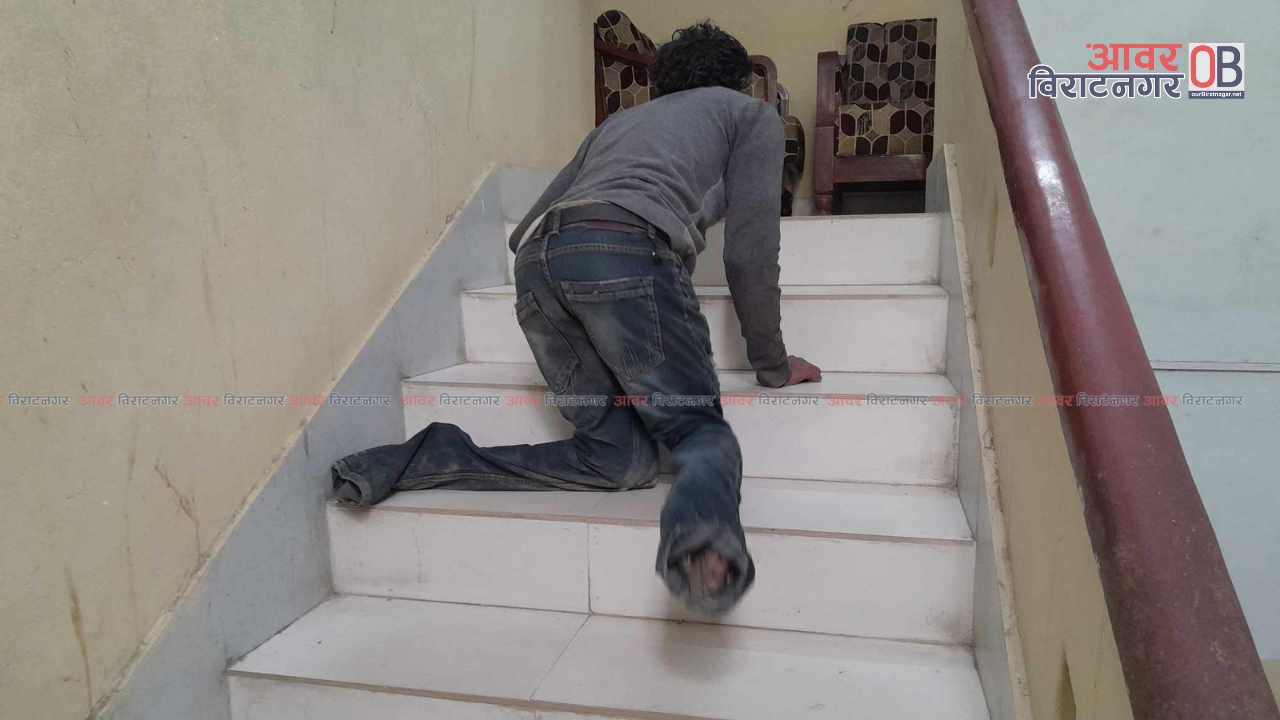 हेमोफिलिया सोसाइटी नेपालको ३० औँ साभारणसभा सम्पन्न ।२७ माघ २०८०, काठमाण्डौँ । नबराज सोती ।हेमोफिलिया सोसाइटी नेपालकका अध्यक्ष मुकुन्दमणी घिमिरेको अध्यक्षता तथा राष्ट्रिय सभा सदस्य दिगो विकास एवम् सुशासन समितीका सभापति प्रकाश पन्थको प्रमुख आतिथ्यतामा हेमोफिलिया सोसाइटी नेपालको ३० औँ साभारणसभा राजधानीमा सम्पन्न भएको छ । कार्यक्रममा नेपाल सरकार स्वास्थ तथा जनसंख्या मन्त्रालय औषधी व्यवस्था विभावका महानिर्देशक नारायण प्रसाद ढकाल र नेपाल चिकित्सा विज्ञान प्रतिष्ठान विर अस्पतालका निर्देशक डा. सन्तोष पौडेलको विशिष्ट आतिथ्यता रहेको थियो भने ग्राण्डि अस्पततालका ट्रान्सफ्युजन विभाग प्रमुख विपिन नेपाल, Prime Life Care International PVT.LTD का निर्देशक मधु चित्रकार, CIL Kathmandu का महासचिव गणेश केसी, राष्ट्रिय शारीरिक अपाङ्ग महासंघका अध्यक्ष बालकृष्ण गैरे, राष्ट्रिय अपाङ्ग महासंघ नेपाल कोशी प्रदेशका अध्यक्ष नबिनचन्द्र ढुङ्गेल लगायतको आतिथ्यता रहेको थियो । कार्यक्रममा हेमोफिलिया अपाङ्गताका सवालमा उल्लेखनीय कार्य गरेकोमा नेपाल चिकित्सा विज्ञान प्रतिष्ठान विर अस्पतालका निर्देशक डा. सन्तोष पौडेल, Prime Life Care International PVT.LTD का निर्देशक मधु चित्रकार, ग्राण्डि अस्पततालका ट्रान्सफ्युजन विभाग प्रमुख विपिन नेपाल, WorldLink Communications Ltd. लगायतलाई सम्मान गरिएको थियो । कार्यक्रममा सम्बोधन गर्नुहुदै नेपाल चिकित्सा विज्ञान प्रतिष्ठान विर अस्पतालका निर्देशक डा. सन्तोष पौडेलले हेमोफिलिया अपाङ्गता भएका व्यक्तिहरुको स्वास्थ गाम्भिर्यता बारे सधै प्रतिबद्द भएर लागिरहने विश्वास व्यक्त गर्नुभएको थियो । त्यस्तै गरी कार्यक्रमका प्रमुख अतिथि समेत रहनुभएका राष्ट्रिय सभा सदस्य दिगो विकास एवम् सुशासन समितीका सभापति प्रकाश पन्थले हेमोफिलिया अपाङ्गता भएका व्यक्तिहरुका सवालहरु जटिल रहेकाले यस सवालमा सबै निकायहरु गम्भिर भएर लाग्नुपर्ने बताउनुभएको थियो ।कार्यक्रमलाई समापन गर्नुहुदै हेमोफिलिया सोसाइटी नेपालकका अध्यक्ष मुकुन्दमणी घिमिरेले हेमोफिलिया अपाङ्गता भएका व्यक्तिहरुका सवालहरु जिवनसँग जोडिएका कारणले याक्टर क्लष्टरहरुको पहुँच बढाउनुपर्ने बताउनुभएको थियो ।